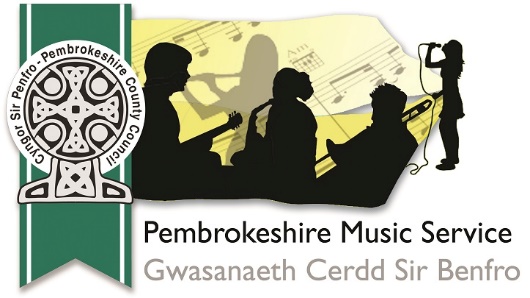 PROPOSAL TO CHANGE DAY ON WHICH COUNTY ENSEMBLE REHEARSALS TAKE PLACE (FROM SEPTEMBER 2019)We are consulting with pupils, parents and staff on a proposal to change the day of the week on which County Ensemble rehearsals take place.County Ensemble rehearsals have taken place on a Friday for a number of years. However, a number of recent developments mean that it has become impractical for us to continue to do this. The developments are:▪ More and more local schools, both primary and secondary, are adopting an asymmetric timetable (i.e. finishing school at lunchtime every Friday). There is a very definite risk that many ensemble members would be unable to return to Haverfordwest for rehearsals on a Friday evening, having left school at lunchtime▪ Ever growing demands on Music Service staff to deliver more for less to ensure the service can continue to function. I’m sure you are aware that the staff put in many long hours every week, outside of school hours, for the benefit of our young people with rehearsals, concerts, school productions, music festivals etc. Moving County Ensemble rehearsals to an alternative night of the week would help staff to achieve a better work / life balanceWe acknowledge that moving rehearsals from a Friday evening will result in challenges for some, therefore, we would like to poll the remaining days of the week to find the best alternative day. NB: All current transport arrangements would remain the same. Your viewsWe’d be grateful if you could take a few minutes to complete and return our online response formAlternatively, please print off a hard copy, complete and return to surveys@pembrokeshire.gov.uk or post to Pembrokeshire County Council, Policy, 2D County Hall, Haverfordwest, SA61 1TPPlease return by Friday 24th May 2019PROPOSAL TO CHANGE DAY ON WHICH COUNTY ENSEMBLE REHEARSALS TAKE PLACERESPONSE FORMAre you responding as (please tick only one) A member of staff A pupil A parent / carer Other, please specify ………………………………………………………………………………….Please indicate which evening(s) you would find it acceptable for County Ensemble rehearsals to take place (from September 2019) (please tick all that apply) Monday (4.30 – 6.30pm) Tuesday (4.30 – 6.30pm) Wednesday (4.30 – 6.30pm) Thursday (4.30 – 6.30pm)Please use this space to make any comments you have on the proposed optionsPlease use this space to put forward any alternatives you haveIf you feel that your response has been influenced (either positively or negatively) because of any of the following: your ethnic origin, sex, age, marital status, sexual orientation, disability, gender reassignment, religious belief or non-belief, use of Welsh language, BSL or other languages, nationality or responsibility for any dependents, please give details below: Once complete please return to surveys@pembrokeshire.gov.uk or post to Pembrokeshire County Council, Policy, 2D County Hall, Haverfordwest, SA61 1TPPlease return by Friday 24th May 2019CurrentCurrentProposed optionsProposed options Friday 4.30 – 6.30pmMonday4.30 – 6.30pmTuesday4.30 – 6.30pmWednesday4.30 – 6.30pmThursday4.30 – 6.30pmTimetable for consultationTimetable for consultationConsultation with Music Service staffFriday 3rd  – Friday 10th May 2019Consultation with pupils and parentsMonday 13th- Friday 24th May 2019All responses returned to the Music ServiceFriday 24th May 2019Music Services meeting to consider responsesw/c Monday 3rd June 2019